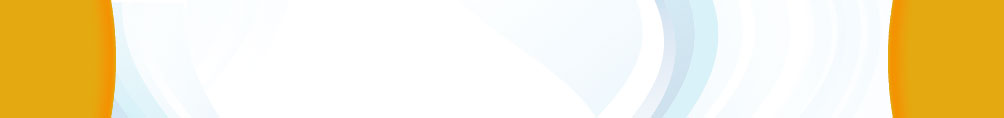 ACUERDO DE COMPROMISO Versión 03 GD- FO-065 (22/06/2018) (ACTIVIDADES PRESENCIALES NO COMPRADAS)Acuerdo de Compromiso N° ____________ (Indicar el número del Acuerdo y el año, según el registro consecutivo y los procesos internos de cada institución)Nosotros, Karla Thomas Powell, Directora Ejecutiva, mayor, con cédula de identidad uno cero setecientos treinta y seis cero cero cincuenta y tres, con domicilio en la provincia de Heredia, denominado en adelante “La Institución” y __________________________ (Indicar el nombre, calidades, número de cédula y domicilio de la persona beneficiaria que suscribe), quien desempeña el puesto de _________________, especialidad  _______________ (Indicar la clase de puesto y la especialidad según la nomenclatura del Manual de Descriptivo de Clases emitido por la Dirección General de Servicio Civil), en la unidad de _________________ (Indicar el nombre de la unidad administrativa donde labora la persona beneficiaria), denominada en adelante la “Persona beneficiaria”; hemos convenido, de conformidad con las disposiciones de los artículos 37, 38, 39, 40, 41, 42 y 43 de la Resolución DG-165-2017 de la Dirección General de Servicio Civil,  en suscribir el presente ACUERDO DE COMPROMISO para cursar la actividad de capacitación descrita a continuación: Nombre de la actividad: ______________________________________________________ Modalidad:    Aprovechamiento [     ]     Participación [     ] Duración de la actividad: _______ (Indicar el número horas si la licencia es por horas, o bien, los días, semanas o meses si la licencia es por tiempo completo o de fecha a fecha)        Total de tiempo requerido: ________ (Indicar el total de tiempo requerido para la capacitación y para traslados, cuando así se requiera)    Estrategia metodológica:   Presencial [    ]      No presencial [   ]      Mixta  [   ]   Organismo patrocinador u organizador: ________________________________________ Fuente de financiamiento:   Institucional [    ]   Servidor (a)   [    ]     Otro [    ] Especifique: ______________________Al suscribir el presente ACUERDO, el (la) servidor (a) asume los siguientes compromisos: Cumplir con los requisitos de asistencia, participación y aprobación definidos para la actividad.Transferir los conocimientos adquiridos, mediante asesoría, capacitación u otros medios similares, a otros servidores y servidoras, en caso de que así se requiera. En caso de incumplimiento o retiro, reintegrar a la Administración, el monto proporcional a los salarios devengados durante el periodo o las horas de licencia concedidas para cursar la actividad, así como el costo de la actividad, beca o facilidad concedida en caso de que la actividad haya sido financiada por el Estado; salvo situaciones de fuerza mayor, caso fortuito u otra causa razonable que justifiquen el incumplimiento, en cuyo caso, el/la servidor/a queda exonerado/a de este compromiso. Con el propósito de recuperar los montos correspondientes a los aspectos señalados anteriormente, ante un incumplimiento o retiro injustificado, la Institución -por medio de la unidad o dependencia encargada de la capacitación institucional- procederá a iniciar las gestiones administrativas pertinentes. El monto a resarcir a la Administración ante un eventual incumplimiento será estimado por la instancia competente respetando el debido proceso.VISTO BUENO DE LA JEFATURA INMEDIATA DE LA PERSONA BENEFICARIA__________________________________                           _______________________________                          Nombre de la Jefatura Inmediata                                                  Firma y sello InstituciónDe acuerdo: 				En desacuerdo: 		(marque con equis) Si está en desacuerdo justifique su posición:__________________________________________________________________________________________________________________________________________________________________________________________En mérito de lo anterior, procedemos a firmar en San José, a las ________ horas del día _______ del mes de __________del año _______. REFRENDO DEL INSTITUTO DE DESARROLLO PROFESIONAL ULADISLAO GÁMEZ SOLANO, SEGÚN RESOLUCIÓN N° IDP-DE-001-2019 DEL 04 DE SETIEMBRE DE 2019Quien suscribe Mario Avendaño Arguedas, cédula de identidad número tres cero doscientos setenta y seis cero novecientos diecisiete, en calidad de Jefe del Departamento de Planes y Programas del Instituto de Desarrollo Profesional Uladislao Gámez Solano (IDPUGS), da fe de que la información consignada en el presente Acuerdo de Compromiso es correcta y se ajusta a los requisitos establecidos por la normativa que regula la materia. En mérito de ello, firmo en San José, a las ______ horas del _______ del mes de _______________ de ________.                ________________________________Mario Avendaño ArguedasJefe Departamento Planes y ProgramasEl presente documento se prepara en original y una copia que se distribuirán así: Original: Unidad o Dependencia Encargada de la Capacitación de la institución que refrenda el ACUERDO DE COMPROMISO (debe adjuntar copia de la cédula de identidad) Copia:     Persona beneficiaria.Lugar en que se realizará la actividadFechas de realización de la actividadHorario de la actividad_________________________Firma de la persona beneficiaria             ___________________________________Karla Thomas PowellDirectora Ejecutiva IDPUGSPor delegación de la Ministra de Educación Pública, según Resolución No. 1818-MEP-2019                              publicada en La Gaceta N° 162 del jueves 29 de agosto de 2019.